О внесении изменений  в постановление администрации Ахматовского сельского  поселения Алатырского района   от 5  июня  2018 г. № 52 «Об утверждении административного регламента по предоставлению муниципальной услуги «Принятие решений о подготовке, об утверждении документации по планировке территорий(проектов планировки, проектов межевания)»   На основании информации Алатырской межрайонной прокуратуры от 23.03.2022 г. № 04-17-2022, протеста  Алатырской  межрайонной  прокуратуры  от 31.05.2022 г. № 03-01-2022  на постановление администрации Ахматовского сельского  поселения Алатырского района   от  5 июня   2018 г. № 52, в соответствии с Федеральным законом от 27.07.2010 № 210-ФЗ «Об организации предоставления государственных и муниципальных услуг», (далее Федеральный закон 210-ФЗ), Градостроительным кодексом Российской Федерации, администрация Ахматовского сельского поселения  постановляет:          1.   Внести в постановление администрации Ахматовского сельского  поселения Алатырского района   от 5 июня   2018 г. № 52 «Об утверждении административного регламента по предоставлению муниципальной услуги «Принятие решений о подготовке, об утверждении документации по планировке территорий (проектов планировки, проектов межевания)»(далее Регламент)  следующие  изменения:1.1. Абзац 2 пункта 1.2. раздела 1 Регламента изложить в следующей редакции:« - физическое или юридическое лицо, с которым заключен договор аренды земельного участка для его комплексного развития в целях жилищного строительства либо договор о комплексном развитии территории;»;1.2. Пункт 2.4. раздела 2 Регламента изложить в следующей редакции:«2.4. Срок предоставления муниципальной услуги.Срок принятия решения о подготовке документации по планировке территории составляет 1 месяц со дня регистрации запроса, а в случае, если Заявителями являются лица, с которыми заключен договор аренды земельного участка для его комплексного развития в целях жилищного строительства либо договор о комплексном развитии  территории, - 10 дней со дня регистрации запроса.             В случае если в выданных по результатам предоставления муниципальной услуги документах допущена опечатка и (или) ошибка, она исправляется по запросу заявителя в срок не более 5 рабочих дней со дня его регистрации, либо по собственной инициативе администрации Ахматовского сельского поселения Алатырского района.»;1.3. Пункт 2.6. раздела 2 Регламента дополнить абзацем следующего содержания:«Документы и информация, которые указаны в пункте 2 части 1 статьи 7  Федерального закона от 27.07.2010 № 210-ФЗ «Об организации предоставления государственных и муниципальных услуг» и для подготовки которых не требуется совершение дополнительных действий, представляются на основании межведомственного запроса в электронной форме в момент обращения.»;1.4. Абзац пятый пункта 3.1.3.1. раздела 3 Регламента изложить в следующей редакции:«В отношении запроса лиц, с которыми заключен договор аренды земельного участка для его комплексного развития в целях жилищного строительства либо договор о комплексном развитии территории, срок исполнения административной процедуры составляет не более 10 дней.»1.5. Абзац шестой пункта 3.1.4. раздела 3 Регламента изложить в следующей редакции:«Для Заявителей, с которыми заключен договор аренды земельного участка для его комплексного развития в целях жилищного строительства либо договор о комплексном развитии территории, срок исполнения административной процедуры составляет не более 3 дней со дня принятия постановления администрации Ахматовского сельского поселения Алатырского района о подготовке документации по планировке территории.»;1.6. Пункт 5.2. дополнить абзацем следующего содержания:«требование у заявителя при предоставлении государственной или муниципальной услуги документов или информации, отсутствие и (или) недостоверность которых не указывались при первоначальном отказе в приеме документов, необходимых для предоставления  муниципальной услуги, либо в предоставлении муниципальной услуги, за исключением случаев, предусмотренных пунктом 4 части 1 статьи 7  Федерального закона  210-ФЗ. В указанном случае досудебное (внесудебное) обжалование заявителем решений и действий (бездействия) многофункционального центра, работника многофункционального центра возможно в случае, если на многофункциональный центр, решения и действия (бездействие) которого обжалуются, возложена функция по предоставлению соответствующих государственных или муниципальных услуг в полном объеме в порядке, определенном частью 1.3 статьи 16  Федерального закона 210-ФЗ.».2. Настоящее постановление вступает в  силу после  его  официального опубликования, за исключением пункта 1.3., который вступает с силу с 1 октября 2022 года. Глава Ахматовскогосельского поселения:                                                                              С.В.Сегов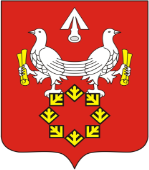 